Раньше - всегда лучше	Ваш ребенок осенью пойдёт в первый класс, но готов ли он? - спросите Вы. Скажем прямо, не все дети смогут беспрепятственно получать знания начального общего школьного образования. Есть несколько причин, которые требуют подробного рассмотрения и разъяснения в решении данного вопроса. 	Если Ваш ребёнок посещает детский сад с ясельного возраста, у него чистая внятная речь, и он не имеет интеллектуальных проблем – можете смело заняться своими делами. Но если ваш малыш до школы сидел дома, то его необходимо показать специалистам Центра психолого-педагогической, медицинской и социальной помощи или психолого-медико-педагогической комиссии для выявления уровня его актуального развития и определения образовательного маршрута. Взрослым важно понять, что каждому ребёнку необходима такая образовательная среда, в которой он будет чувствовать себя комфортно и успешно.	Или, например, ребёнку скоро исполнится 7 лет, но у него проблемы с речью: не выговаривает правильно слова, не может выразить грамотно свою мысль, говорит короткими предложениями. Ясно - он нуждается в логопедической помощи. А если к тому же ребёнок не умеет ориентироваться во времени и пространстве, не знает времена года, дни недели, названия месяцев года, путает понятия право-лево, над-под, спереди-сзади, не знает геометрические фигуры, затрудняется в назывании основных цветов и оттенков, а так же не может логически мыслить – исключать четвёртый лишний предмет, обобщать и классифицировать предметы по общим признакам, то ему остро необходима дефектологическая помощь. И здесь важно понимать, что само собой проблемы не исчезнут, а, наоборот, будут нарастать как снежный ком. Только от вас, родители, зависит, получит ли ваш малыш радость от обучения в школе или будет сбегать с уроков и попадёт в дурную компанию.	Ещё необходимо напомнить о том, что родительская забота должна проявляется не только после рождения ребёнка, но и задолго до появления малыша на свет. Курящая и выпивающая мама никогда не родит на свет здоровое дитя. Никотин и алкоголь уже в первые месяцы беременности наносят непоправимый вред формированию центральной нервной системы и всему организму плода. Помните, пожалуйста, об этом будущие мамы - любовь к своему малышу появляется не на словах, а в отношении к нему!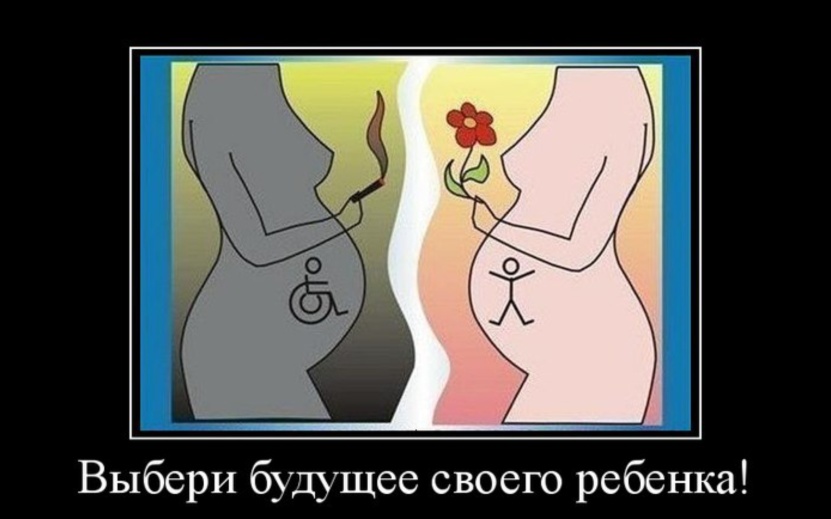 Полноценное развитие ребёнка в ваших руках – не забывайте о важности грамотного общения с ним. Показывайте, говорите и дайте потрогать ему зелёную травку, белую ромашку, жёлтый одуванчик, красный круглый помидор, твёрдый холодный камень – ребёнок сам никогда не догадается, что окружающие его предметы имеют цвет, форму, размер, запах и что они могут быть разные на ощупь. Говорите с ним о временах года, рассматривайте фотографии, на которых он зимой катается на санках; весной ходит в резиновых сапожках по лужам, когда кругом тает снег; летом купается в речке; осенью собирает жёлтые листья. Учите вместе с ним детские стихи, читайте русские народные сказки. Рисуйте, лепите, собирайте пирамидки, стройте из цветных кубиков башни, а не всовывайте ему в ручки гаджет, чтобы таким образом он от вас отстал, не задавал вопросов и не шумел.	А ещё, родители, вспомните своё детство и его главный атрибут - ИГРУШКУ! Наиважнейшую роль в развитии ребёнка выполняют игрушки. У малыша обязательно должны быть резиновые и пластмассовые мячи разного цвета и размера, разноцветные пирамидки и кубики, игрушки-вкладыши, машинки, пальчиковые куколки, шнуровки, а также карандаши, краски, фломастеры, мелки – всеми этими предметами мамы и папы учат пользоваться ребёнка, играя вместе с ним. Таким образом, через общение и совместную игру, Вы способствуете развитию у своего ребёнка мелкой и крупной моторики, правильной речи, зрительного и слухового внимания, памяти, словесно-логического мышления и других психических функций. А это, в свою очередь, будет способствовать лёгкому усвоению школьной программы.М. Короткова, дефектолог Центра психолого-педагогической, медицинской и социальной помощи